 Wild Rivers Coast Forest Collaborative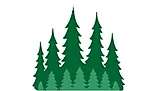 November 12, 2020 Meeting NotesPresent: Sara Umstead (facilitating and note taking), Teresa Bird (KAS), Kelly Timchak (Curry Watersheds Partnership), Paula Thompson (Wild Rivers Coast Alliance), Dave Lacey (Oregon Coast Visitors Association), Court Boice (Curry County Commissioner), Mike Miller (Curry Citizens for Public Land Access), Rich Nawa (Klamath Siskiyou Wildlands), Norma Kline (Forestry & Natural Resources - OSU), Kailey Clarno (Botanist USFS), Virginia Gibbons, Steve Lydick (Coos Bay BLM), Tabatha Rood (Environmental Coordinator USFS ) Emily Beckley (South Coast Lumber), Jenna Knoblauch (Sustainable Northwest), Chris Adlam (SW Regional Fire Specialist for OSU), Katrina Krause (Wildlife Biologist USFS), Amy Hartell (Recreation USFS), Virginia Gibbons (Public Affairs Officer RRSNF) Shasta/Agness Updates from FSKailey - FS working on Implementation Strategy, last piece before ROD (Record of Decision)Tabatha Rood - new Environmental Coordinator on the West Side of RRSNF. Wants to run the communication plan and monitoring schedule by the Collaborative and see what we can help withCollaborative could apply for additional funds to fill monitoring gapsSchedule meeting to go through the communication plan, implementation schedule, and monitoring framework to identify areas where the collaborative can support or assist in monitoring restoration actions for adaptive management.Action Item:Sara - send out Doodle to Collaborative folks interested in talking with Tabatha about Shasta/Agness monitoring activitiesAmanda Astor changed positions and is now the Forest Policy Manager position with Associated Oregon Loggers. Folks that can fill her seat for now:Scott Nichols from South Coast is her alternate is busy and is not able to give time to CollaborativeAndy Geissler. From Andy: “we hope to have a new forester with AFRC next year that can get involved with the group”Red Flat Mountain Biking Project Update from Dave LaceyChatted with Kip Wright in Coos Bay with BLM Idea to be more inclusive with the project and include hiking, trail maintenance work, potential work on a link for the off-road vehicles to get to the Rogue from Hunter Creek and equestrian stuff.Dave will keep updates coming as neededAmy Hartell - working with Dave on niche for multi-use, phased tiered approach for 20+ miles of multi-use trails.Grant UpdatesSpoke with Amy Hartell from the Rec Dept. about the ODFW Grant Oregon Conservation and Recreation fund  - Amy said she doesn’t have any that fit that bill right now.Will be in touch with Amy on different grants that pop up and projects she has in mind that the Collaborative could help fundNational Forest Foundation 2021 Matching Awards Program Nationwide Grant OpportunityThe MAP program supports action-oriented projects that enhance outdoor experiences, forest and ecosystem health, and engage local communities in caring for their public lands. - on US National Forest landsMatch could be Coordinator’s salary as well as other folks in the Collaborative that help out with grant and numbers add upThree Rivers Foundation provides funding for:Education, Health, Public Safety, Gambling Addiction Prevention, The Arts, The Environment, Cultural Activities, Historic PreservationDec. 1 begins the application periodAverage is $2,000-$7,000Small, but could fund monitoring field trips or folks to collect dataDepartment of the Interior Invasive Species Treatment GrantMore information neededBLM Resource Advisory Councils Secure Rural SchoolsBLM Lands, ONC land, Coos Bay wagon roads landsSteve Lydick can help coordinateAnother round of grant proposals in FY21Action ItemFollow up with Steve about BLM RACSiskiyou RACVirginia Gibbons - do not currently have a RACDo not have members to stand up RAC right now because members have cycled outTime needed to recruit members and send in application - long processMoney might not be available as soon as intendedField Trip Updates and DiscussionField Trip PostponedStay tuned for field trip to be reschedule in coming monthsDecember’s meeting - Dec 10th on Zoom 1- 3 pmGuest Speaker Chris Dunn, a research associate in the OSU College of Forestry with several years of firefighting experience and will discuss spatial fire planning, PODs, etc.From Chris: “I generally give a 45 minute presentation and then open things up for discussion”Action Items Send out more information about Chris and his presentation before ThanksgivingJenna - Noticing big changes across the region: Budget monitorization and NEPA regulationsTime limits on how long to write up a EAA and EIS, page number limits…Staffing is going to RO and implementation spending is going to forest supervisors’ officeOnce NEPA clock starts, there’s no slowing it down…Tabatha - CEQ (Council on Environmental Quality) changes might delay scoping and attach timelines to thatAny project planned after September 14, 2020 will be under new CEQ affectsThis puts a time limit on scoping and notice of intentIt will be more helpful to work with Collaboratives and people aware of project proposalsVirginia - Budgeting Questions AddressedA great simplification of the Forest Service budget processAlot of the money will be managed at the RO levelIn the past, a bigger portion of the money was passed from the Washington office to the Regional Office down to the Forest Service Units (Rogue River Siskiyou)More money will be retained and staff will be funded out of the regional level (Portland RO).There will still be Discretionary MoneyIt is competitiveThis group should be asking:Is there more we can do on the left side of the triangle? Out year planning - make that known and build it in in order to get in the cycleAdvocate for implementation work this Collaborative wants to doGet on Forest Service program of workThis process will be more clear for everyone and encourages planningBurnt Ridge, other projects this Collaborative might take on on the NEPA side, Shasta/Agness implementation fundingPeople from Supervisor’s office (SO) that could join one of our monthly meetings to make sure there is good communication through this decision-making process, clarifies out year planning and program of workWade McMaster - FS RangerEric Burke - National Resource OfficerGet savvy about projects and timingPlan aheadBuild into other workJuly/August - get ducks in a row for the next fiscal yearCCLS used to be the backbone of Collaborative funding - stopped last yearCollaborative Forest Landscape Restoration (CFLR) GrantRogue River Siskiyou was in the top 10 in country!Waiting on fundingAction ItemStart a grant spreadsheet: list funding projects and dates associated with grantsChris Adlam - Regional Fire Specialist with OSU Prescribed fire curriculumDevelop land management program toolResponding to recent wildfiresProviding education and resources for people affectedPriority is to figure out what our region needs in regards to fireAction ItemConnect with Chris Adlam to talk more with Collaborative